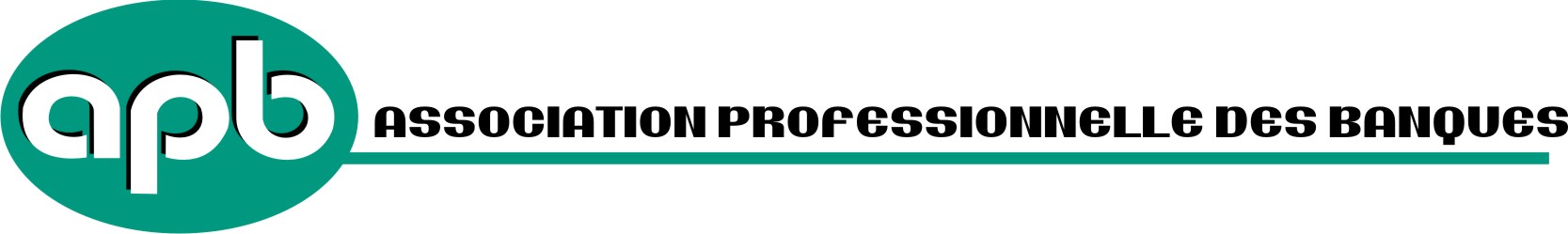 IN MEMORIAM: LHERMITE FRANCOISL’Association   Professionnelle des Banques (APB),  très touchée par le décès inattendu du Directeur Général  du Fonds de Développement Industriel (FDI) Monsieur Lhermite François, exprime ses sincères condoléances à son épouse, ses enfants,  sa famille ainsi qu’au personnel du FDI.Lhermite a fait une carrière exemplaire dans une institution prestigieuse qu’il a façonnée, modelée pour en faire un partenaire incontournable, un pilier du secteur  financier.  L’Association Professionnelle des Banques (APB) est reconnaissante envers ce professeur émérite qui a contribué à la formation des cadres du secteur bancaire et exprime sa gratitude à l’égard de ce Directeur  jovial, ce citoyen qui  ne pensait que pays à travers le montage de projets, la constitution de fonds ouvrant la voie au crédit et la mise en place de garanties nécessaires pour supporter l’effort de reconstruction après le séisme du 12 janvier 2010.L’APB invite ses membres, le personnel des banques à s’unir dans la prière avec les parents, amis et collègues  de Lhermite en participant à la messe qui sera célébrée en sa mémoire le 7 novembre 2013.Que son âme repose en paix.Pétion-Ville, le 4 Novembre 2013